СУМСЬКА МІСЬКА РАДАVIІІ СКЛИКАННЯ XIV СЕСІЯРІШЕННЯВідповідно до рішення Сумської міської ради від 27 липня 2016 року №1031-МР (зі змінами) «Про затвердження структури апарату та виконавчих органів Сумської міської ради, їх загальної штатної чисельності» загальна штатна чисельність апарату та виконавчих органів Сумської міської ради затверджена у кількості 809,25 штатних одиниць.Окрім апарату міської влади з чотирма відділами, патронатної служби, виконавчі органами міської ради налічують п’ять департаментів зі своїми управліннями, відділами, секторами, дев’ять управлінь з відділами та секторами, п’ятнадцять відділів та служб тощо.Відповідно до статистичних даних станом на 01.09.2021 місто Суми налічувало 257419 мешканців, тобто на кожні 10 000 мешканців обласного центру припадає 31 місцевих чиновник.Міським головою щомісяця видаються численні розпорядження про преміювання керівництва департаментів, управлінь, відділів, комунальних підприємств, що складає значне навантаження на бюджет Сумської міської територіальної громади (СМТГ).Відповідно до Розпорядження Сумського міського голови від 05.07.2021 №219-Р «Про забезпечення складання прогнозу бюджету Сумської міської територіальної громади на 2022-2024 роки та проєкту бюджету Сумської міської територіальної громади на 2022 рік» доручено структурним підрозділам Сумської міської ради – головним розпорядникам бюджетних коштів здійснити моніторинг діючої мережі бюджетних установ, які утримуються за рахунок коштів бюджету СМТГ, та продовжити роботу щодо її оптимізації і упорядкування, здійснити оптимізацію витрат шляхом виключення непріоритетних і неефективних, та включення насамперед тих, що забезпечують здійснення основних функцій і завдань головних розпорядників бюджетних коштів організувати роботу з розроблення заходів оптимізації видатків, у тому числі шляхом зменшення непершочергових видатків, виконання яких з бюджету СМТГ не мають чіткої законодавчої і нормативної регламентації.Структурні підрозділи Сумської міської ради не оптимізують і не упорядкують витрати міського бюджету за рахунок посад своїх чиновників.З метою дієвої реалізації розпорядження міського голови від 05.07.2021р. №219-Р «Про забезпечення складання прогнозу бюджету Сумської міської територіальної громади на 2022-2024 роки та проєкту бюджету Сумської міської територіальної громади на 2022 рік», керуючись пунктами 5, 6 частини першої статті 26, пунктом 6) частини 4 статті 42 Закону України «Про місцеве самоврядування в Україні», Сумська міська радаВИРІШИЛА:1.	Ініціювати процедуру оптимізації структури апарату та виконавчих органів Сумської міської ради, їх загальної штатної чисельності.2.	Сумському міському голові у термін до 01 грудня 2021 року надати Сумській міській раді пропозиції щодо оптимізації та упорядкування структури апарату та виконавчих органів Сумської міської ради, скорочення їх загальної штатної чисельності.3.	Контроль за виконанням рішення покласти на Сумського міського голову – Лисенка Олександра Миколайовича.Сумський міський голова					Олександр ЛИСЕНКОВиконавець: Вадим АКПЄРОВ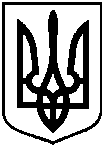 від 24 листопада 2021 року № 2497- МРм. СумиПро ініціювання процедури оптимізації структури апарату та виконавчих органів Сумської міської ради, їх загальної штатної чисельності